EAST SUSSEX COUNTY COUNCIL JOB DESCRIPTION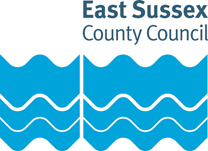 JOB TITLE: Occupational Therapist			DEPARTMENT: Adult Social Care and HealthLOCATION: Countywide GRADE: Single Status 10/11/12RESPONSIBLE TO: Practice Manager Occupational Therapy Services – professional supervision by Senior Practitioner (Occupational Therapy)Purpose of the Role:To implement the Department's policies in the provision of services to individuals or groups of people across all client groups by carrying out a professional assessment of their needs and then providing appropriate services within available resources.  To advise on ways in which the environment can be made more accessible to people with a disability.Key tasks:To undertake a professional assessment in a range of settings with individuals and to make recommendations about management of their disability and appropriate rehabilitation.To advise, participate with and influence anyone involved in environment issues regarding points relating to disability and access. To apply specialist knowledge and skills including advice, counselling, support, training in specific techniques, provision of equipment and adaptations and remedial treatment.To advise individuals, families, carers and colleagues about the management of a condition causing disability.To provide information and advice to individuals, families, carers and colleagues about alternative services and sources of help.To collaborate with colleagues, other professionals and both statutory and voluntary agencies for the benefit of the individual client.                                                                                                                                                 To advise and participate in the organisation of group work for the benefit of individuals, families and carers.To assist in the assessment of individuals seeking admission to residential, day or family-based care.To assist in the daily supervision and delegation of work to staff supporting the service provided by the Occupational Therapist.To participate and assist in the training of staff and students both within and outside the Department.To keep the designated Senior Occupational Therapist appraised of local matters relating to the development and running of Occupational Therapy services.To undertake the administrative work necessary to maintain the service.To maintain professional standards.Mental Health AddendumTo support assigned case, maintaining good case recording and present reports to panels and in court as appropriate.EAST SUSSEX COUNTY COUNCIL PERSON SPECIFICATIONJOB TITLE:			Occupational TherapistGRADE:			SS10/11/12Essential key skills and abilities		Desirable key skills and abilities. Essential education and qualifications.Essential knowledgeDesirable knowledgeEssential experienceDesirable experienceOther essential criteriaDate (drawn up): Modified August 2020Name of Officer(s) drawing up person specifications: Job Evaluation Reference: 12021Health & Safety FunctionsThis section is to make you aware of any health & safety related functions you may be expected to either perform or to which may be exposed in relation to the post you are applying for. This information will help you if successful in your application identify any health-related condition which may impact on your ability to perform the job role, enabling us to support you in your employment by way of reasonable adjustments or workplace support.These criteria will be assessed at the application and interview stage Effective communication skills including report writing, liaising with members of the public, managers and other agencies. A clear understanding of the assessment process – its principles and application.Effective organisational skills.Ability to converse at ease with customer and provide advice in accurate spoken EnglishThese criteria will be assessed at the application and interview stage Planning and design of adaptations for service users.Computer literacyThese criteria will be evidenced via certificates, or at interview Professional qualification in Occupational Therapy – degree or diploma. HCPC registrationThese criteria will be assessed at the application and interview stage Knowledge of key legislation informing provision of services to older people and adults with physical disabilities.  Can demonstrate knowledge of disability including its causes/effects.Knowledge of key roles of an OTThese criteria will be assessed at the application and interview stage Knowledge of grants procedures in relation to buildings and adaptations.Knowledge of legislation relating to local authority service provision.In-depth knowledge of disabilities such as multiple sclerosis, spinal injuries, CVAs, motor neurone disease, cerebral palsy and spina bifida.These criteria will be assessed at the application and interview stage Experience of operating within a team setting.Experience of operating under pressure where demand is constant and priorities need to be set/reviewed.Significant, demonstrable experience, including some environmental redesign, preferably within a physical disability setting.These criteria will be assessed at the application and interview stage Experience in working with people with disabilities in statutory and/or voluntary agencies.Experience as a community-based OTThese criteria will be assessed at the application and interview stage Ability to work well within a team.Ability to use initiative and take responsibility.Commitment to equality of service provision and community development.Ability to meet the travel requirements of the role.FunctionApplicable to role Using display screen equipment Yes/NoWorking with children/vulnerable adultsYes/NoMoving & handling operationsYes/NoOccupational DrivingYes/NoLone WorkingYes/NoWorking at heightYes/NoShift / night workYes/NoWorking with hazardous substancesYes/NoUsing power toolsYes/NoExposure to noise and /or vibrationYes/NoFood handlingYes/NoExposure to blood /body fluidsYes/No